IDENTIFICAÇÃO DO COORDENADOR E DO CONVÊNIOIDENTIFICAÇÃO DO COORDENADOR E DO CONVÊNIOIDENTIFICAÇÃO DO COORDENADOR E DO CONVÊNIOIDENTIFICAÇÃO DO COORDENADOR E DO CONVÊNIOIDENTIFICAÇÃO DO COORDENADOR E DO CONVÊNIOIDENTIFICAÇÃO DO COORDENADOR E DO CONVÊNIOIDENTIFICAÇÃO DO COORDENADOR E DO CONVÊNIOIDENTIFICAÇÃO DO COORDENADOR E DO CONVÊNIOIDENTIFICAÇÃO DO COORDENADOR E DO CONVÊNIOIDENTIFICAÇÃO DO COORDENADOR E DO CONVÊNIOIDENTIFICAÇÃO DO COORDENADOR E DO CONVÊNIOIDENTIFICAÇÃO DO COORDENADOR E DO CONVÊNIONº: Convênio Nº: Convênio Nº: Convênio Nº: Convênio Nº: Convênio Nº: Agência: Agência: Agência: Agência: C/C: C/C: Nome do Projeto: Nome do Projeto: Nome do Projeto: Nome do Projeto: Nome do Projeto: Nome do Projeto: Nome do Projeto: Nome do Projeto: Nome do Projeto: Nome do Projeto: Nome do Projeto: Nome do Projeto: Coordenador: Coordenador: Coordenador: Celular: Celular: Celular: Celular: Celular: E-mail: E-mail: E-mail: E-mail: Secretário (a): Secretário (a): Secretário (a): Celular: Celular: Celular: Celular: Celular: E-mail: E-mail: E-mail: E-mail: DADOS PARA LOCAÇÃO DE VEÍCULODADOS PARA LOCAÇÃO DE VEÍCULODADOS PARA LOCAÇÃO DE VEÍCULODADOS PARA LOCAÇÃO DE VEÍCULODADOS PARA LOCAÇÃO DE VEÍCULODADOS PARA LOCAÇÃO DE VEÍCULODADOS PARA LOCAÇÃO DE VEÍCULODADOS PARA LOCAÇÃO DE VEÍCULODADOS PARA LOCAÇÃO DE VEÍCULODADOS PARA LOCAÇÃO DE VEÍCULODADOS PARA LOCAÇÃO DE VEÍCULODADOS PARA LOCAÇÃO DE VEÍCULONome do item do plano de trabalho: Nome do item do plano de trabalho: Nome do item do plano de trabalho: Nome do item do plano de trabalho: Nome do item do plano de trabalho: Nome do item do plano de trabalho: Nome do item do plano de trabalho: Nome do item do plano de trabalho: Nome do item do plano de trabalho: Nome do item do plano de trabalho: Nome do item do plano de trabalho: Nome do item do plano de trabalho: DadosDadosRetiradaRetiradaRetiradaRetiradaRetiradaDevoluçãoDevoluçãoDevoluçãoDevoluçãoDevoluçãoDataDataHorário de EmbarqueHorário de EmbarqueTipo de VeículoTipo de VeículoInformações Adicionais:  Informações Adicionais:  Informações Adicionais:  Informações Adicionais:  Informações Adicionais:  Informações Adicionais:  Informações Adicionais:  Informações Adicionais:  Local da LocadoraLocal da LocadoraRELAÇÃO DO (S) CONDUTOR (ES)RELAÇÃO DO (S) CONDUTOR (ES)RELAÇÃO DO (S) CONDUTOR (ES)RELAÇÃO DO (S) CONDUTOR (ES)RELAÇÃO DO (S) CONDUTOR (ES)RELAÇÃO DO (S) CONDUTOR (ES)RELAÇÃO DO (S) CONDUTOR (ES)RELAÇÃO DO (S) CONDUTOR (ES)RELAÇÃO DO (S) CONDUTOR (ES)RELAÇÃO DO (S) CONDUTOR (ES)RELAÇÃO DO (S) CONDUTOR (ES)RELAÇÃO DO (S) CONDUTOR (ES)Nome CompletoNome CompletoNome CompletoNome CompletoNome CompletoCelularCelularCelularCelularCNHCNHCPFFINALIDADE E JUSTIFICATIVA DA LOCAÇÃOFINALIDADE E JUSTIFICATIVA DA LOCAÇÃOFINALIDADE E JUSTIFICATIVA DA LOCAÇÃOFINALIDADE E JUSTIFICATIVA DA LOCAÇÃOFINALIDADE E JUSTIFICATIVA DA LOCAÇÃOFINALIDADE E JUSTIFICATIVA DA LOCAÇÃOFINALIDADE E JUSTIFICATIVA DA LOCAÇÃOFINALIDADE E JUSTIFICATIVA DA LOCAÇÃOFINALIDADE E JUSTIFICATIVA DA LOCAÇÃOFINALIDADE E JUSTIFICATIVA DA LOCAÇÃOFINALIDADE E JUSTIFICATIVA DA LOCAÇÃOFINALIDADE E JUSTIFICATIVA DA LOCAÇÃOINFORMAÇÕES ADICIONAISINFORMAÇÕES ADICIONAISINFORMAÇÕES ADICIONAISINFORMAÇÕES ADICIONAISINFORMAÇÕES ADICIONAISINFORMAÇÕES ADICIONAISINFORMAÇÕES ADICIONAISINFORMAÇÕES ADICIONAISINFORMAÇÕES ADICIONAISINFORMAÇÕES ADICIONAISINFORMAÇÕES ADICIONAISINFORMAÇÕES ADICIONAISSeropédica,  de  de .Seropédica,  de  de .Seropédica,  de  de .Seropédica,  de  de .Seropédica,  de  de .Seropédica,  de  de .Seropédica,  de  de .Seropédica,  de  de .Seropédica,  de  de .Seropédica,  de  de .Seropédica,  de  de .Seropédica,  de  de .____________________________________________________Assinatura Coordenador e Carimbo____________________________________________________Assinatura Coordenador e Carimbo____________________________________________________Assinatura Coordenador e Carimbo____________________________________________________Assinatura Coordenador e Carimbo____________________________________________________Assinatura Coordenador e Carimbo____________________________________________________Assinatura Coordenador e Carimbo____________________________________________________Assinatura Coordenador e Carimbo____________________________________________________Assinatura Coordenador e Carimbo____________________________________________________Assinatura Coordenador e Carimbo____________________________________________________Assinatura Coordenador e Carimbo____________________________________________________Assinatura Coordenador e Carimbo____________________________________________________Assinatura Coordenador e Carimbo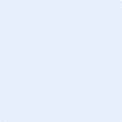 